Nombre de la actividad:  Entrega de agua a familias de Reubicación 1.Actividad: Seguimos apoyando a nuestras Comunidades gracias a la Gestión de nuestro Alcalde Municipal Dr. José Rigoberto Mejía y a petición de los Habitantes de La Colonia Reubicación #1, por falta de agua en la mayoría de casas hemos apoyado con nuestra cisterna para poder llevar agua a las Familia de este sector Polígono 9,10 y 11. Seguiremos gestionando con las Instituciones responsables para que el servicio de agua mejore en las comunidades que son afectadas actualmente.                                                                                                                             Fecha: 12 de enero de 2021.                                                                                               Ubicación: Reubicación 1, polígono 9, 10 y 11.                                                                                                        Hora: 11:00am.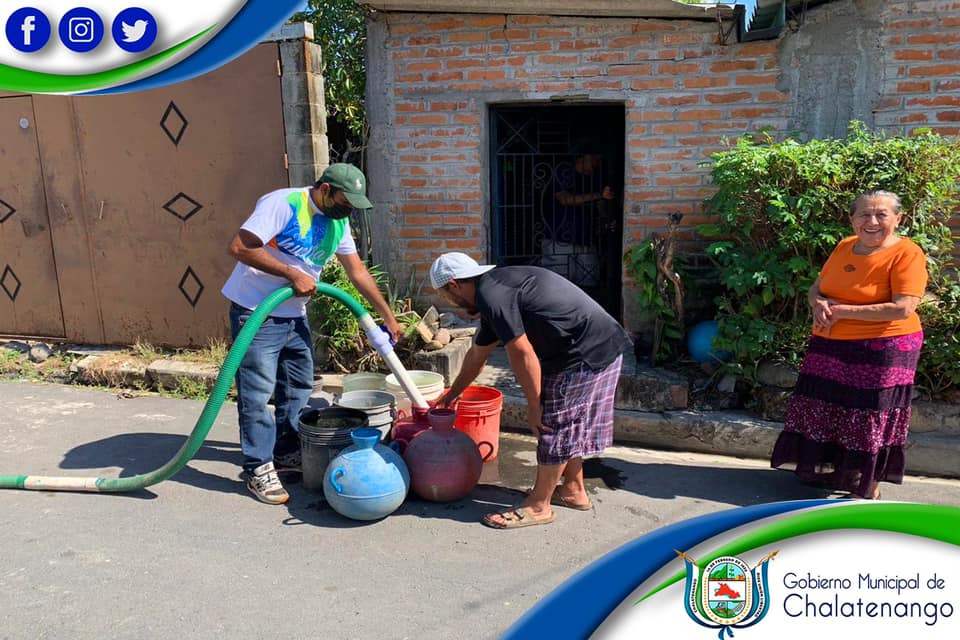 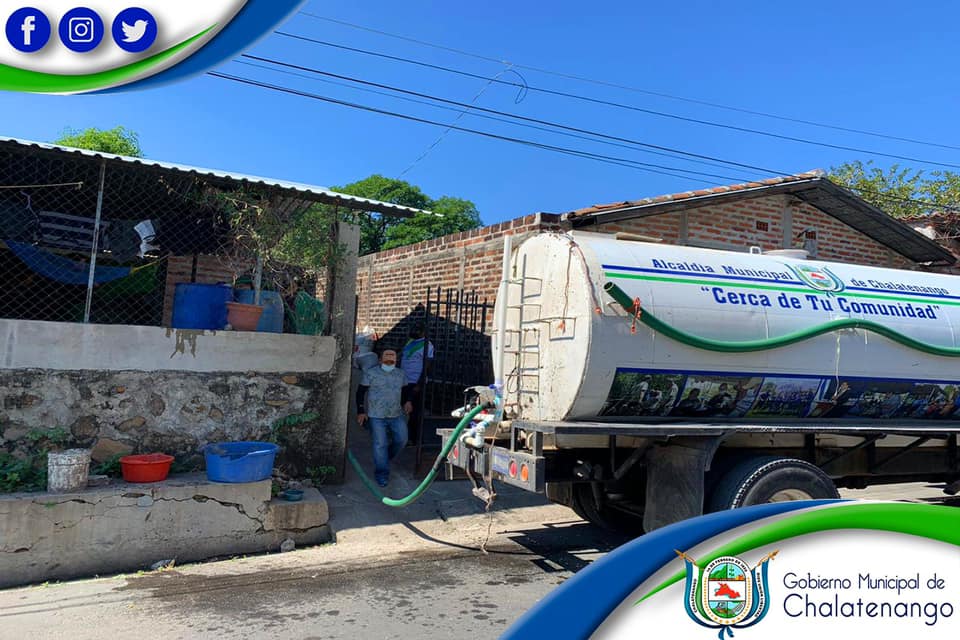 